План работ по содержанию общего имущества МКД на 2018 - 2021 годД. № 56 корпус 2  ул. Малыгина 56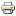 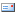 